Psychosexual Therapy Service Referral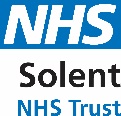 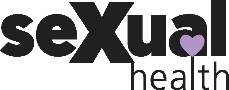 Please read the referral guidance [here] before completing this form. Incomplete referrals create additional work for Psychosexual Therapy and Primary Care staff and increase waiting times.Please complete all sections of this form.CLIENT INFORMATIONCLIENT INFORMATIONCLIENT INFORMATIONCLIENT INFORMATIONCLIENT INFORMATIONNHS Number:NHS Number:NHS Number:NHS Number:NHS Number:Surname Name:First Name:First Name:First Name:First Name:Preferred Name:Pronouns:Pronouns:Pronouns:Pronouns:Date of Birth:Sexual Orientation:Sexual Orientation:Sexual Orientation:Sexual Orientation:Gender at Birth:Gender Identity:Gender Identity:Gender Identity:Gender Identity:Address:Address:Address:Address:Address:Contact Number:Contact Number:Contact Number:Contact Number:Contact Number:Email Address:Email Address:Email Address:Email Address:Email Address:Permission to Contact:PhoneTextVoicemailLetterAny Accessible Information Needs:Any Accessible Information Needs:Any Accessible Information Needs:Any Accessible Information Needs:Any Accessible Information Needs:Reason for Referral: Relevant Health History:Tests/Investigations/Examinations/Weight, waist measurement & BMI:Relevant Mental Health History:Relevant Social History: Medications:Alcohol units per week:Recreational drug use:Other agencies involved: Is the patient or their partner a member of the armed forces? (We will attempt to prioritise, appointments allowing).REFERRER INFORMATION- accessible by GP referral onlyREFERRER INFORMATION- accessible by GP referral onlyReferring Clinician: GP Practice:  GP Address:GP Address:Please provide a professional use number/ email or direct contact information for GP practice Please provide a professional use number/ email or direct contact information for GP practice Contact Number:Email Address: Pease send this form to  Psychosexualtherapy@solent.nhs.uk.Emails from NHS.net to solent.nhs.uk addresses are secure.For further advice, please contact us on 0238 103 1217